Name _________________________________________________________TUESDAYPart I: Describe.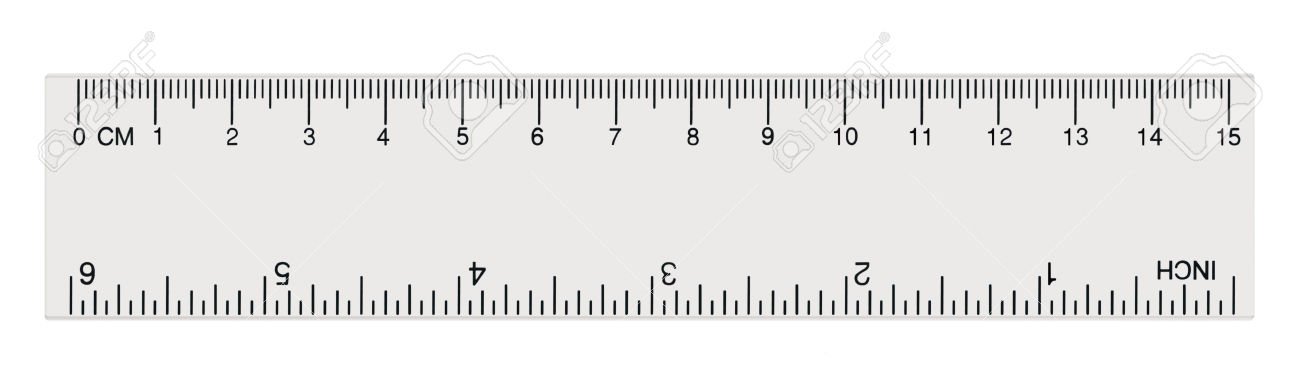 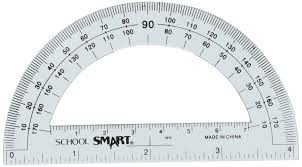 1. In your own words, tell me how a protractor and a ruler are different _________________________________________________________________________________________________________________________________________________________________________________________________________________________2. How are they similar? _______________________________________________________________________________________________________________________________________________________________________________________________________Part II: Using the protractor provided, measure the following angles. Indicate whether the angels are acute, obtuse, or right.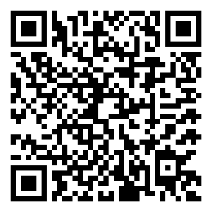 3. 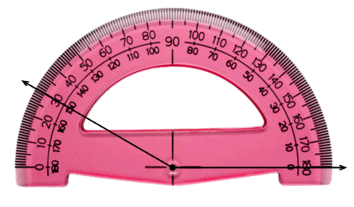 						____________________________4. 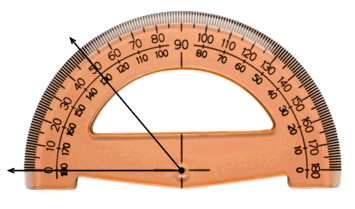 						____________________________Measuring Angles/Angles as Additives HW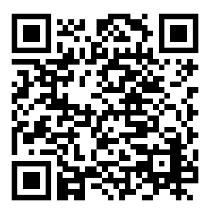 Part I: Define.1. All straight angles equal _________ degrees. Part II: Find the value of the missing angle.2. 						angle y = ____________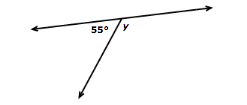 3. 						angle m = ____________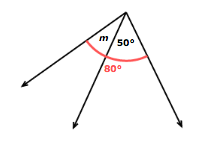 4. 						angle d = ____________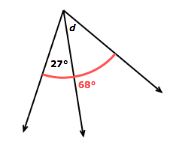 5. 						angle y  = ____________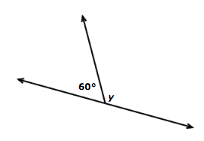 www.forrestmath.weebly.com WEDNESDAYName and measure each angle.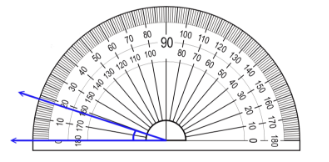 1.	 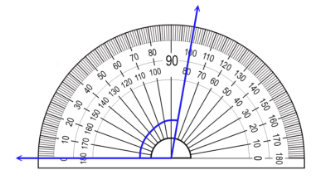 2.	 3. 	             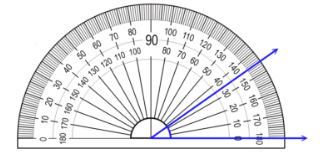 4.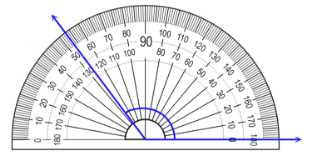 www.forrestmath.weebly.com THURSDAYPart I: Answer the following test-formatted questions.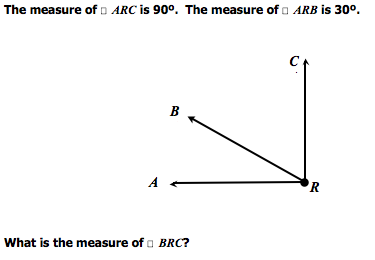 1. 						_________________	2. The sum of angle CDR and angle ERD is 180 degrees.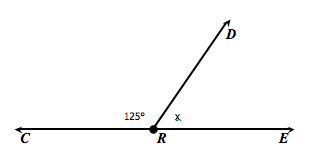 Which equation could be used to find the value of the unknown angle?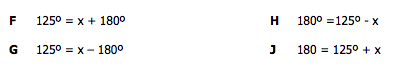 